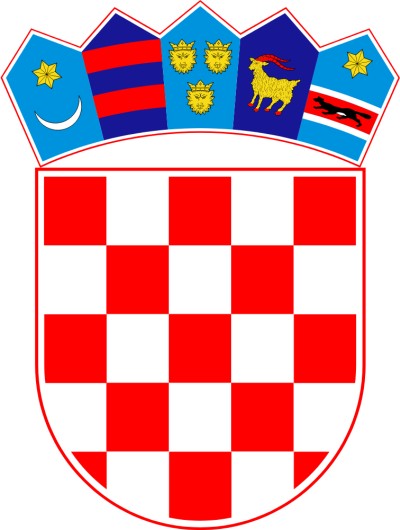 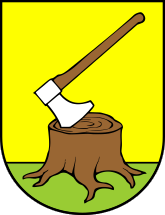 Temeljem članka 67. Zakona o komunalnom gospodarstvu („Narodne novine“, broj 68/18, 110/18 i 32/20) i članaka 30.Statuta Općine Sikirevci („Služeni vjesnik Brosko-posavske županije“br.11/21.,“Službeni glasnik Općine Sikirevci“br.1/22,7/23.)  Općinsko vijeće Općine Sikirevci donijelo je na 17. sjednici održanoj dana 08.prosinca 2023.  godine.I.IZMJENE PROGRAMA
građenja objekata i uređaja komunalne infrastrukture Općine Sikirevci za 2023. godinuI – OPĆE ODREDBEČlanak 1.	Ovim I.Izmjenama i dopunama Programa određuje se izgradnja objekata i uređaja komunalne infrastrukture na području Općine Sikirevci za 2023. godinu za:	1. nerazvrstane ceste2. javne prometne površine na kojima nije dopušten promet motornih vozila3. javna parkirališta4. javne garaže5. javne zelene površine6. građevine i uređaji javne namjene7. javna rasvjeta8. groblja i krematoriji na grobljima9. građevine namijenjene obavljanju javnog prijevoza	Ovim Programom određuje se opis poslova s procjenom troškova za gradnju objekata iz stavka 1. ovog članka, te iskaz financijskih sredstava potrebnih za ostvarivanje programa s naznakom izvora financiranja odvojeno prema izvoru po djelatnostima.Članak 2.1. Nerazvrstane cesteCeste koje se koriste za promet vozilima i koje svatko može slobodno koristiti, a koje nisu razvrstane kao javne ceste u smislu zakona kojim se uređuju ceste.2. Javne prometne površine na kojima nije dopušten promet motornih vozilaPodrazumijeva površine kao trgovi, pločnici, javni prolazi, javne stube, prečaci, šetališta, biciklističke i pješačke staze ako nisu sastavni dio ceste.3. Javna parkiralištaUređene javne površine koje se koriste za parkiranje motornih vozila i/ili drugih cestovnih vozila na zemljištu u vlasništvu jedinice lokalne samouprave.4. Javne garažePodzemne i nadzemne građevine koje se koriste za parkiranje motornih vozila s pripadajućom opremom.5. Javne zelene površineJavne zelene površine su parkovi, drvoredi, živice, cvjetnjaci, travnjaci, skupine ili pojedinačna stabla, dječja igrališta, javni sportski i rekreacijski prostori, zelene površine uz ceste i ulice.6. Građevine i uređaji javne namjeneGrađevine i uređaji javne namjene su nadstrešnice na stajalištima javnog prometa, javni zdenci, javni satovi, ploče s planom naselja, oznake kulturnih dobara, sadržaja turističke namjene, spomenici i skulpture te druge građevine, uređaji i predmeti lokalnog značaja.7. Javna rasvjetaJavna rasvjeta su građevine i uređaji za rasvjetljavanje nerazvrstanih cesta, javnih prometnih površina na kojima nije dopušten promet motornim vozilima te drugih javnih površina školskog, zdravstvenog i drugog društvenog značaja.8. Groblja i krematoriji na grobljimaGroblja i krematoriji su ograđeni prostori zemljišta na kojem se nalaze grobna mjesta, prostori i zgrade za obavljanje ispraćaja i pokopa umrlih, pješačke staze te uređaji, predmeti i oprema na površinama groblja, sukladno posebnim propisima o grobljima.9. Građevine namijenjene obavljanju javnog prijevozaGrađevine namijenjene obavljanju djelatnosti javnog prijevoza su građevine za smještaj i održavanje vozila javnog prijevoza, građevine za prihvat i otpremanje vozila i putnika u javnom prijevozu te izgrađene i označene prometne površine određene za zaustavljanje vozila i siguran ulazak i izlazak putnika.Članak 3.Planirani izvori sredstava za ostvarenje građenja komunalne infrastrukture su od:Članak 4.Ove izmjene Programa stupaju na snagu osmog dana od dana objave u „Službenom glasniku Općine Sikirevci, sa primjenom od 01.siječnja 2023. godine , a biti će objavljene i na službenim stranicama Općine Sikirevci www.opcina-sikirevci.hr. OPĆINSKO VIJEĆEOPĆINE SIKIREVCIKLASA:400-08/22-01/1URBROJ:2178-26-02-23-02Sikirevci, 08.prosinca 2023.god.                                                                                                                                    Predsjednik Općinskog vijeća:Tomislav Zovko,	v.r.REDNI BROJ I OPISEUR PLAN PRORAČUNA ZA 2023. GODINUPOVEĆANJE/SMANJENJEI IZMJENA PLANA PRORAČUNA ZA 2023. GODINUINDEKS 4/2R100 IZGRADNJA CESTE L. MANDIĆA JARUGEIzvor: 52 Kapitalne pomoći79.600,00-79.600,000,000,00%R101 IZGRADNJA ODVOJAK CESTE A. STEPINCA (MRSULJA)Izvor: 52 Kapitalne pomoći66.400,00-66.400,000,000,00%R110 REKONSTRUKCIJA UL. B. KAŠIĆA SIKIREVCIIzvor: 52 Kapitalne pomoći79.600,00-79.600,000,000,00%UKUPNO: 225.600,00-225.600,000,000,00%REDNI BROJ I OPISR255 IZGRADNJA PJEŠAČKE STAZE UL.LJUDEVITA NEPARNA STRANAIzvor: 11 Izvorni općinski prihodi, 71 Prihodi od prodaje neproizvedene imovine1.300,000,001.300,00100,00%R108 IZGRADNJA PODIJA ZA KONJSKA DOGAĐANJAIzvor: 52 Kapitalne pomoći13.300,00-13.300,000,000,00%R148 NABAVA OPREME ZA DJEČJE I JAVNE PARKOVEIzvor: 11 Izvorni općinski prihodi2.000,001.500,003.500,00175,00%R248 OPREMA VIDEO NADZORIzvor: 11 Izvorni općinski prihodi4.000,00-3.000,001.000,0025,00%R109 REKONSTRUKCIJA PJEŠAČKIH STAZA U JARUGAMAIzvor: 52 Kapitalne pomoći6.600,00-6.600,000,000,00%R113 REKONSTRUKCIJA PJEŠAČKIH STAZA U SIKIREVCIMA A. STEPINCA PARNA STRANAIzvor: 11 Izvorni općinski prihodi6.600,00-6.600,000,000,00%R112 REKONSTRUKCIJA PJEŠAČKIH STAZA U SIKIREVCIMA LJ. GAJA PREMA KRUŠEVICIIzvor: 11 Izvorni općinski prihodi, 52 Kapitalne pomoći6.600,0063.400,0070.000,001060,61%UKUPNO: 40.400,0035.400,0075.800,00187,62%REDNI BROJ I OPISR252  AMBULANTA JARUGE- IZGRADNJA PARKIRALIŠTAIzvor: 11 Izvorni općinski prihodi39.800,00-39.800,000,000,00%R106 AMBULANTA SIKIREVCI-IZGRADNJA PARKIRALIŠTAIzvor: 52 Kapitalne pomoći39.800,00-39.800,000,000,00%R106-1 IZGRADNJA PARKIRALIŠTA ISPRED DJEČJEG VRTIĆAIzvor: 52 Kapitalne pomoći39.800,00-39.800,000,000,00%R251 IZGRADNJA PARKIRALIŠTA ISPRED OBJEKTA SIKIREVČANKAIzvor: 11 Izvorni općinski prihodi, 52 Kapitalne pomoći39.800,0049.050,0088.850,00223,24%UKUPNO: 159.200,00-70.350,0088.850,0055,81%REDNI BROJ I OPISREDNI BROJ I OPISREDNI BROJ I OPISR243 DODATNA ULAGANJA U LOVAČKU KUĆUIzvor: 11 Izvorni općinski prihodi6.600,00-6.600,000,000,00%R091 DODATNA ULAGANJA U STARU OPĆINSKU ZGRADU - ENERGETSKA OBNOVAIzvor: 11 Izvorni općinski prihodi6.600,00-6.600,000,000,00%R093 DODATNA ULAGANJA U ŠPORTSKI OBJEKT NK SLOGA JARUGEIzvor: 11 Izvorni općinski prihodi8.000,00-8.000,000,000,00%R081 GRAĐEVINSKO ZEMLJIŠTE ILI OBJEKTI - KUPOVINAIzvor: 71 Prihodi od prodaje neproizvedene imovine2.700,00-2.700,000,000,00%R269 Ishođenje projektne dokumentacije reciklažno dvorište građevinskog materijalaIzvor: 71 Prihodi od prodaje neproizvedene imovine0,0023.200,0023.200,00R096 IZGRADNJA (PRODUŽENJE) VODOVODNE MREŽE - SUFINANCIRANJEIzvor: 11 Izvorni općinski prihodi6.600,00-5.100,001.500,0022,73%R250 IZGRADNJA IZLETIŠTA BRANA JARUGEIzvor: 11 Izvorni općinski prihodi13.300,00-13.300,000,000,00%R088 IZGRADNJA IZLETIŠTA NA RIJECI SAVI U NASELJU JARUGEIzvor: 11 Izvorni općinski prihodi1.300,00-1.300,000,000,00%R084 IZGRADNJA RECIKLAŽNOG DVORIŠTAIzvor: 52 Kapitalne pomoći13.300,00-13.300,000,000,00%R083 IZGRADNJA RIBARSKE KUĆE U JARUGAMAIzvor: 52 Kapitalne pomoći13.300,00-13.300,000,000,00%R105 IZGRADNJA SLAVONSKOG DVORIŠTAIzvor: 52 Kapitalne pomoći13.300,00-13.300,000,000,00%R082 IZGRADNJA ŠKOLSKE SPORTSKE DVORANE U SIKIREVCIMAIzvor: 52 Kapitalne pomoći13.300,00-13.300,000,000,00%R116 IZRADA DETALJNOG PROSTORNOG PLANA IND. ZONE IZMJENE I DOPUNE PPUOIzvor: 11 Izvorni općinski prihodi, 71 Prihodi od prodaje neproizvedene imovine3.600,003.000,006.600,00183,33%R119 IZRADA PROJEKTNE DOKUMENTACIJE ZA IZGRADNJU SLAVONSKOG DVORIŠTAIzvor: 71 Prihodi od prodaje neproizvedene imovine2.000,00-2.000,000,000,00%R118 IZRADA PROJEKTNE DOKUMENTACIJE ZA POSTAVLJANJE PUNIONICE ZA EL. VOZILAIzvor: 11 Izvorni općinski prihodi1.300,00-1.300,000,000,00%R117 IZRADA STUDIJSKE DOKUMENTACIJE RAZVOJA VODOVODNO-KOMUNALNE INFRASTR.Izvor: 11 Izvorni općinski prihodi, 41 Legalizacija1.300,00-600,00700,0053,85%R213 KAMATE ZA PRIMLJENE KREDITEIzvor: 11 Izvorni općinski prihodi13.300,00-7.800,005.500,0041,35%R214 OTPLATA GLAVNICEIzvor: 11 Izvorni općinski prihodi, 52 Kapitalne pomoći79.600,00170.350,00249.950,00314,01%R095 PLINOFIKACIJA - PLINSKA MREŽAIzvor: 52 Kapitalne pomoći13.300,00-13.300,000,000,00%R253 POSTAVLJANJE PRIJELAZNIH MOSTOVAIzvor: 11 Izvorni općinski prihodi, 71 Prihodi od prodaje neproizvedene imovine3.300,00-3.300,000,000,00%R257 PROJEKTNA DOKUMENTACIJA ZA IZGRADNJU HALE ZA KONJOGOJSKE UDRUGEIzvor: 11 Izvorni općinski prihodi2.700,00-2.700,000,000,00%R227 PROJEKTNA DOKUMENTACIJA ZA IZGRADNJU NOVE ŠPORTSKE SVLAČIONICE SIKIREVCIIzvor: 11 Izvorni općinski prihodi6.600,00-6.600,000,000,00%R121 PROJEKTNA DOKUMENTACIJA ZA IZGRADNJU TRG S FONTANOMIzvor: 71 Prihodi od prodaje neproizvedene imovine3.300,00-3.300,000,000,00%R124 PROJEKTNA DOKUMENTACIJA ZA IZGRADNJU VIŠENAMJENSKE ZGRADE (CENTAR SELA) SIKIREVCIIzvor: 71 Prihodi od prodaje neproizvedene imovine6.600,00-6.600,000,000,00%R240 REKONSTRUKCIJA I OPREMANJE ETNO KUĆE SIKIREVCIIzvor: 54 Pomoći iz fondova EU, 52 Kapitalne pomoći554.800,00-307.700,00247.100,0044,54%R258 USLUGE PRIKLJUČKA NA EL.VOD.POSTAVLJANJE KAMEREIzvor: 43 Ostali prihodi za posebne namjene700,00-700,000,000,00%UKUPNO: 790.700,00-256.150,00534.550,0067,60%REDNI BROJ I OPISR114 REKONSTRUKCIJA JAVNE RASVJETE U OBA NASELJAIzvor: 11 Izvorni općinski prihodi10.600,00-8.600,002.000,0018,87%R152 UTROŠAK JAVNE RASVJETE NASELJE JARUGEIzvor: 43 Ostali prihodi za posebne namjene900,00-400,00500,0055,56%UKUPNO: 11.500,00-9.000,002.500,0021,74%REDNI BROJ I OPISR159 IZGRADNJA GROBNIH STAZA I GROBNICA U OBA MJESNA GROBLJA OPĆINEIzvor: 43 Ostali prihodi za posebne namjene19.900,00-19.900,000,000,00%R155 MATERIJAL I DIJELOVI SAKRALNIH OBJEKATA NA MJESNIM GROBLJIMAIzvor: 11 Izvorni općinski prihodi700,00300,001.000,00142,86%R241 REKONSTRUKCIJA KAPELICE M.MAGDALENE NA GROBLJU U JARUGAMAIzvor: 11 Izvorni općinski prihodi13.300,00-13.300,000,000,00%R220 SANACIJA NA KAPELICI SRCA ISUSOVA NA GROBLJU SIKIREVCIIzvor: 52 Kapitalne pomoći13.300,00-1.000,0012.300,0092,48%UKUPNO: 47.200,00-33.900,0013.300,0028,18%REDNI BROJ I OPISR087 IZGRADNJA PUNIONICE ZA EL. VOZILAIzvor: 11 Izvorni općinski prihodi2.700,00-2.700,000,000,00%UKUPNO: 2.700,00-2.700,000,000,00%OZNAKA I NAZIV IZVORA11 Izvorni općinski prihodi281.500,00-267.000,0014.500,005,15%41 Legalizacija0,00700,00700,0043 Ostali prihodi za posebne namjene21.500,00-21.000,00500,002,33%52 Kapitalne pomoći404.900,00263.300,00668.200,00165,03%54 Pomoći iz fondova EU554.800,00-554.800,000,000,00%71 Prihodi od prodaje neproizvedene imovine14.600,0016.500,0031.100,00213,01%UKUPNO: 1.277.300,00-562.300,00715.000,0055,98%